1.6	to consider the development of a regulatory framework for non-GSO FSS satellite systems that may operate in the frequency bands 37.5-39.5 GHz (space-to-Earth), 39.5-42.5 GHz (space-to-Earth), 47.2-50.2 GHz (Earth-to-space) and 50.4-51.4 GHz (Earth-to-space), in accordance with Resolution 159 (WRC-15);IntroductionStudies in CEPT reviewed technical, operational issues and regulatory provisions for non-geostationary fixed-satellite service systems in the 50/40 GHz frequency range.CEPT studies have shown that in the 50/40 GHz frequency bands propagation impairments can substantially affect FSS satellite links. To account for the differences in propagation from lower frequency bands, a new ITU-R  on sharing criteria for FSS systems in the 50/40 GHz frequency bands is being developed in parallel with the studies associated with this agenda item. Multiple sharing studies have been conducted on sharing between non-GSO and GSO FSS networks. The results of these studies showed that it is possible to achieve compatibility in the 50/40 GHz band by FSS systems that would allow non-GSO systems to operate while ensuring protection to GSO satellite networks in the FSS, MSS, and BSS.CEPT studies of compatibility between non-GSO FSS systems and EESS (passive) have shown that the limits currently in Resolution 750 (WRC-15) are not sufficient for the protection of EESS (passive) in the adjacent band 50.2-50.4 GHz. These studies show that an unwanted emission limit of -51.3 dBW/200 MHz for non-GSO FSS user equipment, -48.7  dBW/200 MHz for non-GSO gateways would be required to meet the EESS (passive) protection criteria in Recommendation ITU-R RS.2017, taking into account an apportionment of 3 dB.CEPT studies of compatibility between GSO FSS systems and EESS (passive) have shown that the limits currently in Resolution 750 (WRC-15) are not sufficient for the protection of EESS (passive) in the adjacent band 50.2-50.4 GHz. These studies show that an unwanted emission limit of -58.1 dBW/200 MHz for GSO FSS user equipment and - dBW/200 MHz for GSO gateways would be required to meet the EESS (passive) protection criteria in Recommendation ITU-R RS.2017, taking into account an apportionment of 3 dB.Based on the sharing studies results CEPT proposes a method to satisfy this agenda item which includes the following modifications to the Radio Regulations: Include a new footnote No. 5.A16 in order to address the coordination between non-GSO FSS systems under RR No. 9.12 of the subject frequency bands;Add a new footnote in the frequency band 39.5-40.5 GHz in all Regions to address the coordination between MSS and non-GSO FSS systems under RR No. 9.12;Use the Recommendation ITU-R S1503 to calculate the levels of interference from non-GSO satellite systems;Modify RR Article 22 to include  single-entry limits in terms of degradation of availability and throughput in order to protect GSO FSS satellite networks in the 50/40 GHz frequency bands from non-GSO FSS systems operating in the subject frequency ranges;Modify RR Article 22 to include aggregate limits in terms of availability and throughput in order to protect GSO FSS satellite networks from multiple non-GSO FSS systems operating in the subject frequency ranges and develop a new WRC Resolution providing the procedure to ensure that aggregate limits will not be exceeded;GSO Reference Links , , which will be used to verify the compliance of non-GSO systems with single-entry and aggregate limits;ProposalsARTICLE 5Frequency allocationsSection IV – Table of Frequency Allocations
(See No. 2.1)
MOD	EUR/XXXA6/134.2-40 GHzReasons:	Add a new footnote 5.A16 to address the coordination between non-GSO FSS systems under RR No. 9.12. Add a new footnote 5.B16 in the frequency band 39.5-40.5 GHz in all Regions to address the coordination between MSS and non-GSO FSS systems under RR No. 9.11A.MOD	EUR/XXXXA6/240-47.5 GHzReasons:	Add a new footnote 5.A16 to address the coordination between non-GSO FSS systems under RR No. 9.12. Add a new footnote 5.B16 in the frequency band 39.5-40.5 GHz in all Regions to address the coordination between MSS and non-GSO FSS systems under RR No. 9.11A.MOD	EUR/XXXXA6/347.5-51.4 GHzReasons:	Add a new footnote 5.A16 to address the coordination between non-GSO FSS systems under RR No. 9.12.ADD	EUR/XXXA6/45.A16	The use of the frequency bands 37.5-39.5 GHz (space-to-Earth), 39.5-42.5 GHz (space-to-Earth), 47.2-50.2 GHz (Earth-to-space) and 50.4-51.4 GHz (Earth-to-space) by a non-geostationary-satellite system in the Fixed Satellite Service is subject to the application of the provisions of No. 9.12 for coordination with other non-geostationary satellite systems in the Fixed Satellite Service, , but not with non-geostationary satellite systems in other services.     (WRC-19)Reasons:	Add RR footnote No. 5.A16 to include the subject frequency bands in order to address the coordination between non-GSO FSS systems under No. 9.12.ADD	EUR/XXXA6/55.B16	The use of the frequency bands 39.5-40 and 40-40.5 GHz by the non-geostationary satellite-systems in the mobile-satellite service (space-to-Earth) and non-geostationary-satellite systems in the Fixed Satellite Service (space-to-Earth) is subject to coordination under No. 9.12, but not with non-geostationary satellite systems in other services.(WRC-19)Reasons:	Resolution 159 (WRC-15) resolves to conduct studies of regulatory provisions for the operation of non-GSO FSS satellite systems, while ensuring protection of GSO satellite networks in the FSS, MSS and BSS. The protection of GSO satellite networks in the FSS and BSS is provided by applying the limitations of Article 22 of the RR. In order to cover MSS case it is proposed to address the coordination between MSS and non-GSO FSS systems under No. 9.12.ARTICLE 22Space services1Section II − Control of interference to geostationary-satellite systemsADD	EUR/XXXXA6/622.5L	9) non-geostationary-satellite system in the fixed-satellite service in the frequency bands 37.5-39.5, 39.5-42.5, 47.2-50.2, and 50.4-51.4 GHz shall: Reasons:	Updates to the provision  to calculate the maximum permissible interference from a non-GSO satellite system based on the probability density function issued from Recommendation ITU-R S.1503.ADD	EUR/XXXA6/722.5M	10) Administrations operating or planning to operate non-geostationary-satellite systems in the fixed-satellite service in the frequency bands 37.5-39.5 GHz (space-to-Earth), 39.5-42.5 GHz (space-to-Earth), 47.2-50.2 GHz (Earth-to-space), and 50.4-51.4 GHz (Earth-to-space) shall applythe provisions of Resolution [EUR-A16-AGG.SHARING] (WRC-19). (WRC-19)Reasons:	Modify RR Article 22 to include aggregate unavailability limits for multiple non-GSO FSS systems of 10% to protect GSO networks in these bands.ARTICLE 9Procedure for effecting coordination with or obtaining agreement of other administrations1, 2, 3, 4, 5, 6, 7, 8, 9    (WRC-19)Section II − Procedure for effecting coordination12, 13Sub-Section IIA − Requirement and request for coordinationMOD	EUR/XXXXA6/9.35	a)	examine that information with respect to its conformity with No. 11.31MOD19; (WRC-2019)Reasons:	MOD	EUR/XXXXA6/19 	9.35.1	The Bureau shall include the detailed results of its examination under No. 11.31 of compliance with the limits in Tables 22-1 to 22- of Article 22 in the publication under No. 9.38.      (WRC-2019)Reasons:	Resolution 159 (WRC-15) resolves to conduct studies of regulatory provisions for the operation of non-GSO FSS satellite systems, while ensuring protection of GSO satellite networks in the FSS, MSS and BSS. In order to cover FSS and BSS cases it is proposed to address this issue by Bureau examination of NGSO filings on the criteria presented in in 22.5L.ADD	EUR/XXXA6/12	Draft New Resolution [EUR-A16-AGG.SHARING]Protection of geostationary FSS, BSS and MSS networks from the aggregate interference produced by multiple non-GSO FSS systems in the 
37.5-39.5 GHz, 39.5-42.5 GHz, 47.2-50.2 GHz and 50.4-51.4 GHz frequency bandsThe World Radiocommunication Conference (Sharm el-Sheikh 2019),consideringa)	that the frequency bands 37.5-39.5 GHz (space-to-Earth), 39.5-42.5 GHz (space-to-Earth), 47.2-50.2 GHz (Earth-to-space), and 50.4-51.4 GHz (Earth-to-space) are allocated, inter alia, on a primary basis to the fixed-satellite service (FSS) in all Regions;b)	that the frequency bands 40.5-41 GHz and 41-42.5 GHz are allocated, on a primary basis to the broadcasting-satellite service (BSS) in all regions;c)	that the frequency bands 39.5-40 GHz and 40-40.5 GHz are allocated, on a primary basis to the mobile-satellite service (MSS) in all regions;d)	that Article 22 contains regulatory and technical provisions on sharing between geostationary-satellite orbit (GSO) and non-geostationary-satellite orbit (non-GSO) FSS systems in these bands in considering a); e)	that, in accordance with No. 22.2, non-GSO systems shall not cause unacceptable interference to GSO FSS and broadcasting-satellite service (BSS) networks and, unless otherwise specified in the Radio Regulations, shall not claim protection from GSO FSS and BSS satellite networks;f)	that non-GSO FSS systems would benefit from increased certainty that would result from the quantification of technical regulatory measures required for protection of GSO satellite networks operating in the bands referred to in considering a), b) and c) above;g)	that GSO FSS, MSS, and BSS networks can be protected without placing undue constraints on non-GSO FSS systems in the bands in considering a), b) and c) above;h)	that WRC-19 modified Article 22 to limit single-entry and aggregate permissible time allowance for degradation in terms of C/N by non-GSO FSS systems to GSO satellite networks, i)	that the operating parameters and orbital characteristics on non-GSO FSS systems are usually inhomogeneous;j)	that, as a result of this inhomogeneity, the time allowance for the C/N value specified in the short-term performance objective associated with the shortest percentage of time (lowest C/N) or decrease of the long-term throughput (spectral efficiency) caused to reference GSO FSS links by non-GSO FSS systems is likely to vary between such systems;k)	that, the aggregate interference levels from multiple non-geostationary FSS systems will be related to the actual number of systems sharing a frequency band based on the single-entry operational use of each system;l)	that to protect GSO FSS, MSS, and BSS networks in the frequency bands listed in considering a), b) and c) from unacceptable interference, the aggregate impact of interference caused by all co-frequency non-GSO FSS systems should not exceed the maximum aggregate impact specified in No. 22.5M of the Radio Regulations;m)	that to achieve the level of protection of GSO reference links, administrations operating or planning to operate non-GSO FSS systems will need to agree cooperatively through consultation meetings;n)	that the aggregate level of the time allowance for the C/N value specified in the short-term performance objective associated with the shortest percentage of time (lowest C/N) of GSO reference link is likely to be the summation of single-entry levels caused by non-GSO FSS systems,recognizinga)	that non-GSO FSS systems may need to implement interference mitigation techniques, such as avoidance angles, earth station site diversity, and GSO arc avoidance to facilitate sharing frequencies among non-GSO FSS systems and to protect GSO networks; b)	that administrations operating or planning to operate non-GSO FSS systems will need to agree cooperatively through consultation meetings to share the aggregate interference impact allowance for all non-GSO FSS systems operating in the frequency bands listed in considering a), b) and c) in a manner that achieves the level of protection for GSO FSS, MSS and BSS networks that is stated in No. 22.5M of the Radio Regulations;c)	that, taking into account the single-entry allowance in No. 22.5L, the aggregated impact of all non-GSO FSS systems can be computed without the need for specialized software tools based on the results of the single-entry impact for each system;d)	the need for administrations operating non-GSO FSS systems in the frequency bands listed in considering a) to agree cooperatively through consultation meetings takes on particular urgency whenever there could be aggregate interference at levels higher than the aggregate impact allowance from operational non-GSO FSS systems; e)	that representatives of administrations operating or planning to operate GSO FSS, MSS and BSS networks are encouraged to be involved in the determinations made pursuant to recognizing b); f)	that in the frequency bands 37.5-39.5 GHz (space-to-Earth), 39.5-42.5 GHz (space-to-Earth), 47.2-50.2 GHz (Earth-to-space) and 50.4-51.4 GHz (Earth-to-space), signals experience high levels of attenuation due to atmospheric effects such as rain, cloud cover and gaseous absorption; g)	that given these expected high levels of fading, it is desirable for GSO networks and non-GSO FSS systems to implement fade counter measures such as automatic level control, power control and adaptive coding and modulation, notinga)	that contains the methodology for determining conformity to the single-entry limits to protect the GSO networks;b)	that Recommendation ITU-R S.1503 provides guidance on how to compute the epfd levels from a non-GSO system into GSO earth stations and satellites;c)	that contains GSO satellite system characteristics to be used in non-GSO/GSO frequency sharing analyses in the frequency bands 37.5-39.5 GHz, 39.5-42.5 GHz, 47.2-50.2 GHz and 50.4-51.4 GHzresolves1	that administrations operating or planning to operate non-geostationary FSS systems in the frequency bands referred to in considering a) above, shall, in collaboration, take all necessary steps, including, if necessary, by means of appropriate modifications to their systems or networks, to ensure that the aggregate interference  impact to geostationary FSS, MSS and BSS satellite networks caused by such systems operating co-frequency in these frequency bands does not2	that to carry out the obligations in resolves 1 above, administrations operating or planning to operate non-geostationary FSS systems shall agree cooperatively through regular consultation discussions referred to in recognizing b) to ensure that operations of all non-GSO networks do not exceed the aggregate level of protection for geostationary satellite networks;3	that participation in the consultation process by administrations operating or planning to operate non-GSO FSS systems that are subject to this Resolution is required, and that failure by a responsible administration to participate in the consultation process does not relieve that administration of obligations under resolves 1 above, nor does it remove their systems from consideration in any aggregate calculations by the consultation group;4	that resolves 2 and 3 above begin to apply when a non-geostationary FSS systems with frequency assignments in the frequency bands referred to in considering a) meets the criteria listed in Annex 2 to this Resolution;5	that to carry out the obligations of resolves 2 above, administrations shall use the GSO satellite characteristics listed in results of the aggregate impact to GSO networks;6	that administrations (including representatives of administrations operating GSO FSS, MSS and BSS networks) participating in a consultation meeting are allowed to use their own software in conjunction with any software tools used by the BR for the calculation and verification of the aggregate limits, subject to the agreement of the consultation meeting;7	that administrations, in carrying out their obligations under resolves 1 above, shall take into account only those non-geostationary FSS systems with frequency assignments in the frequency bands referred to in considering a) above that have met the criteria listed in Annex 2 to this Resolution through appropriate information provided in the course of consultation discussions referred to in resolves 2; 8	that administrations, in developing agreements to carry out their obligations under resolves 1 above, shall establish mechanisms to ensure that all potential FSS system and network notifying administrations and operators are given full visibility of and the opportunity to participate in the process;9	that each administration, in the absence of an agreement reached at consultation meetings referred to in resolves 2, shall ensure that each of its non-geostationary FSS systems subject to this Resolution is operated in accordance with reduced single-entry interference impact allowances, calculated by the apportionment of the aggregate allowance commensurate to the number of simultaneously operating non-GSO systems, so as to ensure that the aggregate allowance in No. 22.5M is not exceeded in operation;10	that, in specific implementation of resolves 8 above, if the consultation discussions show that there would be an exceedance of the aggregate allowance from non-GSO FSS systems in operation, every operational non-GSO FSS system shall reduce its emissions by means of appropriate modifications to their systems;11	that the administrations participating at the consultation discussion referred to in resolves 2 shall designate one convener to be responsible for communicating to the Bureau such as shown in Annex 1 that the results of the aggregate non-GSO system operational calculation and sharing determinations made in application of resolves 1, 3 and 9 above, without regard to whether such determinations result in any modifications to the published characteristics of their respective systems providing a draft record of each consultation meeting, and posting the approved recordinvites the Radiocommunication Bureauto participate in the consultation meetings in resolves 2 as an observer and to provide advice as necessary with respect to the results of the aggregate interference impact calculation performed according to resolves 1,instructs the Radiocommunication Bureau1	to publish in the International Frequency Information Circular (BR IFIC), the information referred to in resolves 11. 2	to exclude the aggregate calculations given in No. 22.5M as part of a satellite network examination under 11.31, urges administrationsto provide the Radiocommunication Bureau and all participants to the consultation meetings with the methodology, assumptions, inputs and results from the calculation performed under resolves 5.ANNEX 1 TO DRAFT NEW RESOLUTION [EUR-A16-AGG.SHARING] (WRC-19)Editorial note: the material of this Annex need to be further worked on. Alternatively, deletion should be considered. List of geostationary networks characteristics and format of the result of the aggregate calculation to be provided to BR for 
publication for informationI	GSO network characteristics to be used in the calculation of aggregate emissions from non-GSO FSS systemsI-1	GSO network CharacteristicsI-2	Non-GSO satellite system constellation parametersFor each non GSO satellite system, the following parameters should be provided to BR for publication in the aggregate calculation:–	Notifying administration;–	Number of space stations used in aggregate calculations;–	Single entry contribution to the aggregate of each non-GSO FSS system.II	Results of the aggregate epfd calculation–	Single entry use of each non-GSO FSS systemsANNEX 2 DRAFT NEW TO RESOLUTION [EUR-A16-AGG.SHARING] (WRC-19)List of criteria for the application of resolves 71	Submission of appropriate Coordination or Notification Information.2	Entry into satellite manufacturing or procurement agreement, and entry into satellite launch agreement.The non-geostationary FSS system operator should possess:i)	evidence of a binding agreement for the manufacture or procurement of its satellites; andii)	evidence of a binding agreement to launch its satellites.The manufacturing or procurement agreement should identify the contract milestones leading to the completion of manufacture or procurement of satellites required for the service provision, and the launch agreement should identify the launch date, launch site and launch service provider. The notifying administration is responsible for authenticating the evidence of agreement. The information required under this criterion may be submitted in the form of a written commitment by the responsible administration.3	As an alternative to satellite manufacturing or procurement and launch agreements, evidence of guaranteed funding arrangements for the implementation of the project would be accepted. The notifying administration is responsible for authenticating the evidence of these arrangements and for providing such evidence to other interested administrations in furtherance of its obligations under this Resolution.Reasons:	Modify Article 22 to include a single-entry and aggregate interference limits, in order to protect GSO satellite networks from non-GSO FSS systems operating in the subject frequency bands and develop a new Resolution providing the procedure to ensure aggregate limits will not be exceeded.ARTICLE 22Space services1Section II − Control of interference to geostationary-satellite systemsADD	EUR/XXXXA6/6.ARTICLE 9Procedure for effecting coordination with or obtaining agreement of other administrations1, 2, 3, 4, 5, 6, 7, 8, 9    (WRC-)Section II − Procedure for effecting coordination12, 13Sub-Section IIA − Requirement and request for coordinationMOD	EUR/XXXXA6/89.35	a)	examine that information with respect to its conformity with No. 11.3119; (WRC-)Reasons:	MOD	EUR/XXXXA6/919 	9.35.1	The Bureau shall include the detailed results of its examination under No. 11.31 of compliance with the limits in Tables 22-1 to 22- of Article 22 in the publication under No. 9.38.     (WRC-)Reasons:	Resolution 159 (WRC-15) resolves to conduct studies of regulatory provisions for the operation of non-GSO FSS satellite systems, while ensuring protection of GSO satellite networks in the FSS, MSS and BSS. In order to cover FSS and BSS cases it is proposed to address this issue by Bureau examination of NGSO filings on the criteria presented in in 22.5L.ADD	EUR/XXXA6/10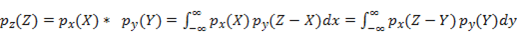 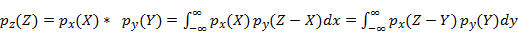 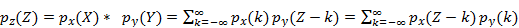 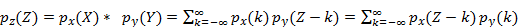 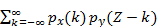 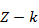 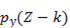 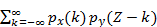 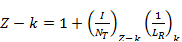 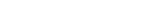 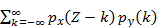 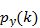 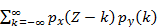 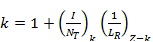 Draft New Resolution [EUR-A16-AGG.SHARING]Protection of geostationary FSS, BSS and MSS networks from the aggregate interference produced by multiple non-GSO FSS systemsin the 
37.5-39.5 GHz, 39.5-42.5 GHz, 47.2-50.2 GHz and 50.4-51.4 GHz frequency bandsThe World Radiocommunication Conference (Sharm el-Sheikh 2019),consideringa)	that the frequency bands 37.5-39.5 GHz (space-to-Earth), 39.5-42.5 GHz (space-to-Earth), 47.2-50.2 GHz (Earth-to-space), and 50.4-51.4 GHz (Earth-to-space) are allocated, inter alia, on a primary basis to the fixed-satellite service (FSS) in all Regions;b)	that the frequency bands 40.5-41 GHz and 41-42.5 GHz are allocated, on a primary basis to the broadcasting-satellite service (BSS) in all regions;c)	that the frequency bands 39.5-40 GHz and 40-40.5 GHz are allocated, on a primary basis to the mobile-satellite service (MSS) in all regions;d)	that Article 22 contains regulatory and technical provisions on sharing between geostationary-satellite orbit (GSO) and non-geostationary-satellite orbit (non-GSO) FSS systems in these bands in considering a); e)	that, in accordance with No. 22.2, non-GSO systems shall not cause unacceptable interference to GSO FSS and broadcasting-satellite service (BSS) networks and, unless otherwise specified in the Radio Regulations, shall not claim protection from GSO FSS and BSS satellite networks;f)	that non-GSO FSS systems would benefit from increased certainty that would result from the quantification of technical regulatory measures required for protection of GSO satellite networks operating in the bands referred to in considering a), b) and c) above;g)	that GSO FSS, MSS, and BSS networks can be protected without placing undue constraints on non-GSO FSS systems in the bands in considering a), b) and c) above;h)	that WRC-19 modified Article 22 to limit single-entry and aggregate permissible time allowance for degradation in terms of C/N by non-GSO FSS systems to GSO satellite networks, i)	that the operating parameters and orbital characteristics on non-GSO FSS systems are usually inhomogeneous;j)	that, as a result of this inhomogeneity, the time allowance for the C/N value specified in the short-term performance objective associated with the shortest percentage of time (lowest C/N) or decrease of the long-term throughput (spectral efficiency) caused to reference GSO FSS links by non-GSO FSS systems is likely to vary between such systems;k)	that, the aggregate interference levels from multiple non-geostationary FSS systems will be related to the actual number of systems sharing a frequency band based on the single-entry operational use of each system;l)	that to protect GSO FSS, MSS, and BSS networks in the frequency bands listed in considering a), b) and c) from unacceptable interference, the aggregate impact of interference caused by all co-frequency non-GSO FSS systems should not exceed the maximum aggregate impact specified in No. 22.5M of the Radio Regulations;m)	that to achieve the level of protection of GSO reference, administrations operating or planning to operate non-GSO FSS systems will need to agree cooperatively through consultation meetings;n)	that the aggregate level of the time allowance for the C/N value specified in the short-term performance objective associated with the shortest percentage of time (lowest C/N) of GSO reference link is likely to be the summation of single-entry levels caused by non-GSO FSS systems,recognizinga)	that non-GSO FSS systems may need to implement interference mitigation techniques, such as avoidance angles, earth station site diversity, and GSO arc avoidance to facilitate sharing frequencies among non-GSO FSS systems and to protect GSO networks; b)	that administrations operating or planning to operate non-GSO FSS systems will need to agree cooperatively through consultation meetings to share the aggregate interference impact allowance for all non-GSO FSS systems operating in the frequency bands listed in considering a), b) and c) in a manner that achieves the level of protection for GSO FSS, MSS and BSS networks that is stated in No. 22.5M of the Radio Regulations;c)	that, taking into account the single-entry allowance in No. 22.5L, the aggregated impact of all non-GSO FSS systems can be computed without the need for specialized software tools based on the results of the single-entry impact for each system;d)	the need for administrations operating non-GSO FSS systems in the frequency bands listed in considering a) to agree cooperatively through consultation meetings takes on particular urgency whenever there could be aggregate interference at levels higher than the aggregate impact allowance from operational non-GSO FSS systems; e)	that representatives of administrations operating or planning to operate GSO FSS, MSS and BSS networks are encouraged to be involved in the determinations made pursuant to recognizing b); f)	that in the frequency bands 37.5-39.5 GHz (space-to-Earth), 39.5-42.5 GHz (space-to-Earth), 47.2-50.2 GHz (Earth-to-space) and 50.4-51.4 GHz (Earth-to-space), signals experience high levels of attenuation due to atmospheric effects such as rain, cloud cover and gaseous absorption; g)	that given these expected high levels of fading, it is desirable for GSO networks and non-GSO FSS systems to implement fade counter measures such as automatic level control, power control and adaptive coding and modulation, notinga)	that contains the methodology for determining conformity to the single-entry limits to protect the GSO networks;b)	that Recommendation ITU-R S.1503 provides guidance on how to compute the epfd levels from a non-GSO system into GSO earth stations and satellites;c)	that contains GSO satellite system characteristics to be used in non-GSO/GSO frequency sharing analyses in the frequency bands 37.5-39.5 GHz, 39.5-42.5 GHz, 47.2-50.2 GHz and 50.4-51.4 GHzresolves1	that administrations operating or planning to operate non-geostationary FSS systems in the frequency bands referred to in considering a) above, shall, in collaboration, take all necessary steps, including, if necessary, by means of appropriate modifications to their systems or networks, to ensure that the aggregate interference  impact to geostationary FSS, MSS and BSS satellite networks caused by such systems operating co-frequency in these frequency bands does2	that to carry out the obligations in resolves 1 above, administrations operating or planning to operate non-geostationary FSS systems shall agree cooperatively through regular consultation discussions referred to in recognizing b) to ensure that operations of all non-GSO networks do not exceed the aggregate level of protection for geostationary satellite networks;3	that participation in the consultation process by administrations operating or planning to operate non-GSO FSS systems that are subject to this Resolution is required, and that failure by a responsible administration to participate in the consultation process does not relieve that administration of obligations under resolves 1 above, nor does it remove their systems from consideration in any aggregate calculations by the consultation group;4	that resolves 2 and 3 above begin to apply when a fourth non-geostationary FSS systems with frequency assignments in the frequency bands referred to in considering a) meets the criteria listed in Annex 2 to this Resolution;5	that to carry out the obligations of resolves 2 above, administrations shall use the GSO satellite characteristics listed in  when applying the methodology contained in PDN Recommendation ITU-R S.[50/40 GHz sharing methodology] and the results of the aggregate impact to GSO networks;6	that administrations (including representatives of administrations operating GSO FSS, MSS and BSS networks) participating in a consultation meeting are allowed to use their own software in conjunction with any software tools used by the BR for the calculation and verification of the aggregate limits given in, subject to the agreement of the consultation meeting;7	that administrations, in carrying out their obligations under resolves 1 above, shall take into account only those non-geostationary FSS systems with frequency assignments in the frequency bands referred to in considering a) above that have met the criteria listed in Annex 2 to this Resolution through appropriate information provided in the course of consultation discussions referred to in resolves 2; 8	that administrations, in developing agreements to carry out their obligations under resolves 1 above, shall establish mechanisms to ensure that all potential FSS system and network notifying administrations and operators are given full visibility of and the opportunity to participate in the process;9	that each administration, in the absence of an agreement reached at consultation meetings referred to in resolves 2, shall ensure that each of its non-geostationary FSS systems subject to this Resolution is operated in accordance with reduced single-entry interference impact allowances, calculated by the apportionment of the aggregate allowance commensurate to the number of simultaneously operating non-GSO systems, so as to ensure that the aggregate allowance in No. 22.5M is not exceeded in operation;10	that, in specific implementation of resolves 8 above, if the consultation discussions show that there would be an exceedance of the aggregate allowance from non-GSO FSS systems in operation, every operational non-GSO FSS system shall reduce its emissions by means of appropriate modifications to their systems;11	that the administrations participating at the consultation discussion referred to in resolves 2 shall designate one convener to be responsible for communicating to the Bureau such as shown in Annex 1 that the results of the aggregate non-GSO system operational calculation and sharing determinations made in application of resolves 1, 3 and 9 above, without regard to whether such determinations result in any modifications to the published characteristics of their respective systems providing a draft record of each consultation meeting, and posting the approved record;invites the Radiocommunication Bureauto participate in the consultation meetings in resolves 2 as an observer and to provide advice as necessary with respect to the results of the aggregate interference impact calculation performed according to resolves 1,instructs the Radiocommunication Bureau1	to publish in the International Frequency Information Circular (BR IFIC), the information referred to in resolves 11. 2	to exclude the aggregate calculations given in No. 22.5M as part of a satellite network examination under 11.31, urges administrationsto provide the Radiocommunication Bureau and all participants to the consultation meetings with the methodology, assumptions, inputs and results from the calculation performed under resolves 5.ANNEX 1 TO DRAFT NEW RESOLUTION [EUR-A16-AGG.SHARING] (WRC-19)Editorial note: the material of this Annex need to be further worked on. Alternatively, deletion should be considered. List of geostationary networks characteristics and format of the result of the aggregate calculation to be provided to BR for 
publication for informationI	GSO network characteristics to be used in the calculation of aggregate emissions from non-GSO FSS systemsI-2	Non-GSO satellite system constellation parametersFor each non GSO satellite system, the following parameters should be provided to BR for publication in the aggregate calculation:–	Notifying administration;–	Number of space stations used in aggregate calculations;–	Single entry contribution to the aggregate of each non-GSO FSS system.II	Results of the aggregate epfd calculation–	Single entry use of each non-GSO FSS systemsANNEX 2 TO DRAFT NEW RESOLUTION [EUR-A16-AGG.SHARING] (WRC-19)List of criteria for the application of resolves 71	Submission of appropriate Coordination or Notification Information.2	Entry into satellite manufacturing or procurement agreement, and entry into satellite launch agreement.The non-geostationary FSS system operator should possess:i)	evidence of a binding agreement for the manufacture or procurement of its satellites; andii)	evidence of a binding agreement to launch its satellites.The manufacturing or procurement agreement should identify the contract milestones leading to the completion of manufacture or procurement of satellites required for the service provision, and the launch agreement should identify the launch date, launch site and launch service provider. The notifying administration is responsible for authenticating the evidence of agreement. The information required under this criterion may be submitted in the form of a written commitment by the responsible administration.3	As an alternative to satellite manufacturing or procurement and launch agreements, evidence of guaranteed funding arrangements for the implementation of the project would be accepted. The notifying administration is responsible for authenticating the evidence of these arrangements and for providing such evidence to other interested administrations in furtherance of its obligations under this Resolution.Reasons:	Modify Article 22 to include a single-entry and aggregate interference limits, in order to protect GSO satellite networks from non-GSO FSS systems operating in the subject frequency bands and develop a new Resolution providing the procedure to ensure aggregate limits will not be exceeded._ARTICLE 22Space services1Section II − Control of interference to geostationary-satellite systemsADD	EUR/XXXXA6/622.5L	9) non-geostationary-satellite system in the fixed-satellite service in the frequency bands 37.5-39.5, 39.5-42.5, 47.2-50.2, and 50.4-51.4 GHz shall: Reasons:	Updates to the provision  to calculate the maximum permissible interference from a non-GSO satellite system based on the probability density function issued from Recommendation ITU-R S.1503.ADD	EUR/XXXA6/722.5M	10) Administrations operating or planning to operate non-geostationary-satellite systems in the fixed-satellite service in the frequency bands 37.5-39.5 GHz (space-to-Earth), 39.5-42.5 GHz (space-to-Earth), 47.2-50.2 GHz (Earth-to-space), and 50.4-51.4 GHz (Earth-to-space) shall applythe provisions of Resolution [EUR-A16-AGG.SHARING] (WRC-19). (WRC-19)Reasons:	Modify RR Article 22 to include aggregate unavailability limits for multiple non-GSO FSS systems of 10% to protect GSO networks in these bands.ARTICLE 9Procedure for effecting coordination with or obtaining agreement of other administrations1, 2, 3, 4, 5, 6, 7, 8, 9    (WRC-19)Section II − Procedure for effecting coordination12, 13Sub-Section IIA − Requirement and request for coordinationMOD	EUR/XXXXA6/9.35	a)	examine that information with respect to its conformity with No. 11.31MOD19; (WRC-2019)Reasons:	MOD	EUR/XXXXA6/19 	9.35.1	The Bureau shall include the detailed results of its examination under No. 11.31 of compliance with the limits in Tables 22-1 to 22- of Article 22 in the publication under No. 9.38.     (WRC-2019)Reasons:	Resolution 159 (WRC-15) resolves to conduct studies of regulatory provisions for the operation of non-GSO FSS satellite systems, while ensuring protection of GSO satellite networks in the FSS, MSS and BSS. In order to cover FSS and BSS cases it is proposed to address this issue by Bureau examination of NGSO filings on the criteria presented in in 22.5L.ADD	EUR/XXXA6/1Draft New Resolution [EUR-A16-AGG.SHARING]Protection of geostationary FSS, BSS and MSS networks from the aggregate interference produced by multiple non-GSO FSS systemsin the 
37.5-39.5 GHz, 39.5-42.5 GHz, 47.2-50.2 GHz and 50.4-51.4 GHz frequency bandsThe World Radiocommunication Conference (Sharm el-Sheikh 2019),consideringa)	that the frequency bands 37.5-39.5 GHz (space-to-Earth), 39.5-42.5 GHz (space-to-Earth), 47.2-50.2 GHz (Earth-to-space), and 50.4-51.4 GHz (Earth-to-space) are allocated, inter alia, on a primary basis to the fixed-satellite service (FSS) in all Regions;b)	that the frequency bands 40.5-41 GHz and 41-42.5 GHz are allocated, on a primary basis to the broadcasting-satellite service (BSS) in all regions;c)	that the frequency bands 39.5-40 GHz and 40-40.5 GHz are allocated, on a primary basis to the mobile-satellite service (MSS) in all regions;d)	that Article 22 contains regulatory and technical provisions on sharing between geostationary-satellite orbit (GSO) and non-geostationary-satellite orbit (non-GSO) FSS systems in these bands in considering a); e)	that, in accordance with No. 22.2, non-GSO systems shall not cause unacceptable interference to GSO FSS and broadcasting-satellite service (BSS) networks and, unless otherwise specified in the Radio Regulations, shall not claim protection from GSO FSS and BSS satellite networks;f)	that non-GSO FSS systems would benefit from increased certainty that would result from the quantification of technical regulatory measures required for protection of GSO satellite networks operating in the bands referred to in considering a), b) and c) above;g)	that GSO FSS, MSS, and BSS networks can be protected without placing undue constraints on non-GSO FSS systems in the bands in considering a), b) and c) above;h)	that WRC-19 modified Article 22 to limit single-entry and aggregate permissible time allowance for degradation in terms of C/N by non-GSO FSS systems to GSO satellite networks, i)	that the operating parameters and orbital characteristics on non-GSO FSS systems are usually inhomogeneous;j)	that, as a result of this inhomogeneity, the time allowance for the C/N value specified in the short-term performance objective associated with the shortest percentage of time (lowest C/N) or decrease of the long-term throughput (spectral efficiency) caused to reference GSO FSS links by non-GSO FSS systems is likely to vary between such systems;k)	that, the aggregate interference levels from multiple non-geostationary FSS systems will be related to the actual number of systems sharing a frequency band based on the single-entry operational use of each system;l)	that to protect GSO FSS, MSS, and BSS networks in the frequency bands listed in considering a), b) and c) from unacceptable interference, the aggregate impact of interference caused by all co-frequency non-GSO FSS systems should not exceed the maximum aggregate impact specified in No. 22.5M of the Radio Regulations;m)	that to achieve the level of protection of GSO reference links, administrations operating or planning to operate non-GSO FSS systems will need to agree cooperatively through consultation meetings;n)	that the aggregate level of the time allowance for the C/N value specified in the short-term performance objective associated with the shortest percentage of time (lowest C/N) of GSO reference link is likely to be the summation of single-entry levels caused by non-GSO FSS systems,recognizinga)	that non-GSO FSS systems may need to implement interference mitigation techniques, such as avoidance angles, earth station site diversity, and GSO arc avoidance to facilitate sharing frequencies among non-GSO FSS systems and to protect GSO networks; b)	that administrations operating or planning to operate non-GSO FSS systems will need to agree cooperatively through consultation meetings to share the aggregate interference impact allowance for all non-GSO FSS systems operating in the frequency bands listed in considering a), b) and c) in a manner that achieves the level of protection for GSO FSS, MSS and BSS networks that is stated in No. 22.5M of the Radio Regulations;c)	that, taking into account the single-entry allowance in No. 22.5L, the aggregated impact of all non-GSO FSS systems can be computed without the need for specialized software tools based on the results of the single-entry impact for each system;d)	the need for administrations operating non-GSO FSS systems in the frequency bands listed in considering a) to agree cooperatively through consultation meetings takes on particular urgency whenever there could be aggregate interference at levels higher than the aggregate impact allowance from operational non-GSO FSS systems; e)	that representatives of administrations operating or planning to operate GSO FSS, MSS and BSS networks are encouraged to be involved in the determinations made pursuant to recognizing b); f)	that in the frequency bands 37.5-39.5 GHz (space-to-Earth), 39.5-42.5 GHz (space-to-Earth), 47.2-50.2 GHz (Earth-to-space) and 50.4-51.4 GHz (Earth-to-space), signals experience high levels of attenuation due to atmospheric effects such as rain, cloud cover and gaseous absorption; g)	that given these expected high levels of fading, it is desirable for GSO networks and non-GSO FSS systems to implement fade counter measures such as automatic level control, power control and adaptive coding and modulation, notinga)	that contains the methodology for determining conformity to the single-entry limits to protect the GSO networks;b)	that Recommendation ITU-R S.1503 provides guidance on how to compute the epfd levels from a non-GSO system into GSO earth stations and satellites;c)	that contains GSO satellite system characteristics to be used in non-GSO/GSO frequency sharing analyses in the frequency bands 37.5-39.5 GHz, 39.5-42.5 GHz, 47.2-50.2 GHz and 50.4-51.4 GHzresolves1	that administrations operating or planning to operate non-geostationary FSS systems in the frequency bands referred to in considering a) above, shall, in collaboration, take all necessary steps, including, if necessary, by means of appropriate modifications to their systems or networks, to ensure that the aggregate interference  impact to geostationary FSS, MSS and BSS satellite networks caused by such systems operating co-frequency in these frequency bands does not2	that to carry out the obligations in resolves 1 above, administrations operating or planning to operate non-geostationary FSS systems shall agree cooperatively through regular consultation discussions referred to in recognizing b) to ensure that operations of all non-GSO networks do not exceed the aggregate level of protection for geostationary satellite networks;3	that participation in the consultation process by administrations operating or planning to operate non-GSO FSS systems that are subject to this Resolution is required, and that failure by a responsible administration to participate in the consultation process does not relieve that administration of obligations under resolves 1 above, nor does it remove their systems from consideration in any aggregate calculations by the consultation group;4	that resolves 2 and 3 above begin to apply when a non-geostationary FSS systems with frequency assignments in the frequency bands referred to in considering a) meets the criteria listed in Annex 2 to this Resolution;5	that to carry out the obligations of resolves 2 above, administrations shall use the GSO satellite characteristics listed in results of the aggregate impact to GSO networks;6	that administrations (including representatives of administrations operating GSO FSS, MSS and BSS networks) participating in a consultation meeting are allowed to use their own software in conjunction with any software tools used by the BR for the calculation and verification of the aggregate limits, subject to the agreement of the consultation meeting;7	that administrations, in carrying out their obligations under resolves 1 above, shall take into account only those non-geostationary FSS systems with frequency assignments in the frequency bands referred to in considering a) above that have met the criteria listed in Annex 2 to this Resolution through appropriate information provided in the course of consultation discussions referred to in resolves 2; 8	that administrations, in developing agreements to carry out their obligations under resolves 1 above, shall establish mechanisms to ensure that all potential FSS system and network notifying administrations and operators are given full visibility of and the opportunity to participate in the process;9	that each administration, in the absence of an agreement reached at consultation meetings referred to in resolves 2, shall ensure that each of its non-geostationary FSS systems subject to this Resolution is operated in accordance with reduced single-entry interference impact allowances, calculated by the apportionment of the aggregate allowance commensurate to the number of simultaneously operating non-GSO systems, so as to ensure that the aggregate allowance in No. 22.5M is not exceeded in operation;10	that, in specific implementation of resolves 8 above, if the consultation discussions show that there would be an exceedance of the aggregate allowance from non-GSO FSS systems in operation, every operational non-GSO FSS system shall reduce its emissions by means of appropriate modifications to their systems;11	that the administrations participating at the consultation discussion referred to in resolves 2 shall designate one convener to be responsible for communicating to the Bureau such as shown in Annex 1 that the results of the aggregate non-GSO system operational calculation and sharing determinations made in application of resolves 1, 3 and 9 above, without regard to whether such determinations result in any modifications to the published characteristics of their respective systems providing a draft record of each consultation meeting, and posting the approved recordinvites the Radiocommunication Bureauto participate in the consultation meetings in resolves 2 as an observer and to provide advice as necessary with respect to the results of the aggregate interference impact calculation performed according to resolves 1,instructs the Radiocommunication Bureau1	to publish in the International Frequency Information Circular (BR IFIC), the information referred to in resolves 11. 2	to exclude the aggregate calculations given in No. 22.5M as part of a satellite network examination under 11.31, urges administrationsto provide the Radiocommunication Bureau and all participants to the consultation meetings with the methodology, assumptions, inputs and results from the calculation performed under resolves 5.ANNEX 1 TO DRAFT NEW RESOLUTION [EUR-A16-AGG.SHARING] (WRC-19)Editorial note: the material of this Annex need to be further worked on. Alternatively, deletion should be considered. List of geostationary networks characteristics and format of the result of the aggregate calculation to be provided to BR for 
publication for informationI	GSO network characteristics to be used in the calculation of aggregate emissions from non-GSO FSS systemsI-1	GSO network CharacteristicsI-2	Non-GSO satellite system constellation parametersFor each non GSO satellite system, the following parameters should be provided to BR for publication in the aggregate calculation:–	Notifying administration;–	Number of space stations used in aggregate calculations;–	Single entry contribution to the aggregate of each non-GSO FSS system.II	Results of the aggregate epfd calculation–	Single entry use of each non-GSO FSS systemsANNEX 2 DRAFT NEW TO RESOLUTION [EUR-A16-AGG.SHARING] (WRC-19)List of criteria for the application of resolves 71	Submission of appropriate Coordination or Notification Information.2	Entry into satellite manufacturing or procurement agreement, and entry into satellite launch agreement.The non-geostationary FSS system operator should possess:i)	evidence of a binding agreement for the manufacture or procurement of its satellites; andii)	evidence of a binding agreement to launch its satellites.The manufacturing or procurement agreement should identify the contract milestones leading to the completion of manufacture or procurement of satellites required for the service provision, and the launch agreement should identify the launch date, launch site and launch service provider. The notifying administration is responsible for authenticating the evidence of agreement. The information required under this criterion may be submitted in the form of a written commitment by the responsible administration.3	As an alternative to satellite manufacturing or procurement and launch agreements, evidence of guaranteed funding arrangements for the implementation of the project would be accepted. The notifying administration is responsible for authenticating the evidence of these arrangements and for providing such evidence to other interested administrations in furtherance of its obligations under this Resolution.Reasons:	Modify Article 22 to include a single-entry and aggregate interference limits, in order to protect GSO satellite networks from non-GSO FSS systems operating in the subject frequency bands and develop a new Resolution providing the procedure to ensure aggregate limits will not be exceeded.Option A (non-GSO and GSO)RESOLUTION 750 (Rev.WRC-1)Compatibility between the Earth exploration-satellite service (passive) and relevant active services The World Radiocommunication Conference (, 201),…				TABLE 1-1…Reasons:	To add unwanted emission power limits in the Earth-to-space direction in order to protect EESS (passive) in the band 50.2-50.4 GHz from non-GSO FSS systems operating in the adjacent frequency bands 49.7-50.2 GHz and 51.4-52.6 GHz.Option B (non-GSO only)MOD	EUR/XXXA6/11RESOLUTION 750 (Rev.WRC-)Compatibility between the Earth exploration-satellite service (passive) and relevant active services The World Radiocommunication Conference (, ),…TABLE 1-1…Reasons:	To add unwanted emission power limits in the Earth-to-space direction in order to protect EESS (passive) in the band 50.2-50.4 GHz from non-GSO FSS systems operating in the adjacent frequency bands 49.7-50.2 GHz and 51.4-52.6 GHz.Option C (postpone to WRC-23 for 50.2-50.4 GHz band)MOD	EUR/XXXA6/11RESOLUTION 750 (Rev.WRC-1)Compatibility between the Earth exploration-satellite service (passive) and relevant active services The World Radiocommunication Conference (, 201),…TABLE 1-1…Reasons:	To add unwanted emission power limits in the Earth-to-space direction in order to protect EESS (passive) in the band 36-37 GHz from non-GSO FSS systems operating in the adjacent frequency bands 37.5-38 GHz and postpone the decision to a next WRC in the band 50.2-50.4 GHz from non-GSO FSS systems operating in the adjacent frequency bands 49.7-50.2 GHz and 51.4-52.6 GHz._______________World Radiocommunication Conference (WRC-19)
Sharm el-Sheikh, Egypt, 28 October – 22 November 2019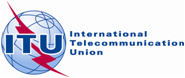 PTB(19)081 ANNEX V-06PLENARY MEETINGAddendum 6 to
Document XXX-EDateOriginal: EnglishEuropean Common ProposalsEuropean Common ProposalsProposals for the work of the conferenceProposals for the work of the conferenceAgenda item 1.6Agenda item 1.6Allocation to servicesAllocation to servicesAllocation to servicesRegion 1Region 2Region 337.5-38		FIXED				FIXED-SATELLITE (space-to-Earth) 				MOBILE except aeronautical mobile				SPACE RESEARCH (space-to-Earth)				Earth exploration-satellite (space-to-Earth) 				5.54737.5-38		FIXED				FIXED-SATELLITE (space-to-Earth) 				MOBILE except aeronautical mobile				SPACE RESEARCH (space-to-Earth)				Earth exploration-satellite (space-to-Earth) 				5.54737.5-38		FIXED				FIXED-SATELLITE (space-to-Earth) 				MOBILE except aeronautical mobile				SPACE RESEARCH (space-to-Earth)				Earth exploration-satellite (space-to-Earth) 				5.54738-39.5		FIXED				FIXED-SATELLITE (space-to-Earth)				MOBILE				Earth exploration-satellite (space-to-Earth) 				5.54738-39.5		FIXED				FIXED-SATELLITE (space-to-Earth)				MOBILE				Earth exploration-satellite (space-to-Earth) 				5.54738-39.5		FIXED				FIXED-SATELLITE (space-to-Earth)				MOBILE				Earth exploration-satellite (space-to-Earth) 				5.54739.5-40		FIXED				FIXED-SATELLITE (space-to-Earth)  5.516B				MOBILE				MOBILE-SATELLITE (space-to-Earth)				Earth exploration-satellite (space-to-Earth) 				5.54739.5-40		FIXED				FIXED-SATELLITE (space-to-Earth)  5.516B				MOBILE				MOBILE-SATELLITE (space-to-Earth)				Earth exploration-satellite (space-to-Earth) 				5.54739.5-40		FIXED				FIXED-SATELLITE (space-to-Earth)  5.516B				MOBILE				MOBILE-SATELLITE (space-to-Earth)				Earth exploration-satellite (space-to-Earth) 				5.547Allocation to servicesAllocation to servicesAllocation to servicesRegion 1Region 2Region 340-40.5		EARTH EXPLORATION-SATELLITE (Earth-to-space)				FIXED				FIXED-SATELLITE (space-to-Earth)  5.516B				MOBILE				MOBILE-SATELLITE (space-to-Earth)				SPACE RESEARCH (Earth-to-space)				Earth exploration-satellite (space-to-Earth) 40-40.5		EARTH EXPLORATION-SATELLITE (Earth-to-space)				FIXED				FIXED-SATELLITE (space-to-Earth)  5.516B				MOBILE				MOBILE-SATELLITE (space-to-Earth)				SPACE RESEARCH (Earth-to-space)				Earth exploration-satellite (space-to-Earth) 40-40.5		EARTH EXPLORATION-SATELLITE (Earth-to-space)				FIXED				FIXED-SATELLITE (space-to-Earth)  5.516B				MOBILE				MOBILE-SATELLITE (space-to-Earth)				SPACE RESEARCH (Earth-to-space)				Earth exploration-satellite (space-to-Earth) 40.5-41FIXEDFIXED-SATELLITE 
(space-to-Earth)BROADCASTINGBROADCASTING-SATELLITEMobile5.54740.5-41FIXEDFIXED-SATELLITE 
(space-to-Earth)  5.516BBROADCASTINGBROADCASTING-SATELLITEMobileMobile-satellite (space-to-Earth)5.54740.5-41FIXEDFIXED-SATELLITE 
(space-to-Earth)BROADCASTINGBROADCASTING-SATELLITEMobile5.54741-42.5	FIXED				FIXED-SATELLITE (space-to-Earth)  5.516B				BROADCASTING				BROADCASTING-SATELLITE				Mobile				5.547  5.551F  5.551H  5.551I41-42.5	FIXED				FIXED-SATELLITE (space-to-Earth)  5.516B				BROADCASTING				BROADCASTING-SATELLITE				Mobile				5.547  5.551F  5.551H  5.551I41-42.5	FIXED				FIXED-SATELLITE (space-to-Earth)  5.516B				BROADCASTING				BROADCASTING-SATELLITE				Mobile				5.547  5.551F  5.551H  5.551I42.5-43.5	FIXED				FIXED-SATELLITE (Earth-to-space)  5.552				MOBILE except aeronautical mobile				RADIO ASTRONOMY				5.149  5.54742.5-43.5	FIXED				FIXED-SATELLITE (Earth-to-space)  5.552				MOBILE except aeronautical mobile				RADIO ASTRONOMY				5.149  5.54742.5-43.5	FIXED				FIXED-SATELLITE (Earth-to-space)  5.552				MOBILE except aeronautical mobile				RADIO ASTRONOMY				5.149  5.54743.5-47		MOBILE  5.553				MOBILE-SATELLITE				RADIONAVIGATION				RADIONAVIGATION-SATELLITE				5.55443.5-47		MOBILE  5.553				MOBILE-SATELLITE				RADIONAVIGATION				RADIONAVIGATION-SATELLITE				5.55443.5-47		MOBILE  5.553				MOBILE-SATELLITE				RADIONAVIGATION				RADIONAVIGATION-SATELLITE				5.55447-47.2		AMATEUR				AMATEUR-SATELLITE47-47.2		AMATEUR				AMATEUR-SATELLITE47-47.2		AMATEUR				AMATEUR-SATELLITE47.2-47.5	FIXED				FIXED-SATELLITE (Earth-to-space)  5.552				MOBILE				5.552A47.2-47.5	FIXED				FIXED-SATELLITE (Earth-to-space)  5.552				MOBILE				5.552A47.2-47.5	FIXED				FIXED-SATELLITE (Earth-to-space)  5.552				MOBILE				5.552AAllocation to servicesAllocation to servicesAllocation to servicesRegion 1Region 2Region 347.5-47.9FIXEDFIXED-SATELLITE
(Earth-to-space)  5.552  
(space-to-Earth)  5.516B  5.554AMOBILE47.5-47.9		FIXED		FIXED-SATELLITE (Earth-to-space)  5.552  		MOBILE47.5-47.9		FIXED		FIXED-SATELLITE (Earth-to-space)  5.552  		MOBILE47.9-48.2	FIXED				FIXED-SATELLITE (Earth-to-space)  5.552  ADD 5.A16				MOBILE				5.552A47.9-48.2	FIXED				FIXED-SATELLITE (Earth-to-space)  5.552  ADD 5.A16				MOBILE				5.552A47.9-48.2	FIXED				FIXED-SATELLITE (Earth-to-space)  5.552  ADD 5.A16				MOBILE				5.552A48.2-48.54FIXEDFIXED-SATELLITE
(Earth-to-space)  5.552  
(space-to-Earth)  5.516B
5.554A  5.555BMOBILE48.2-50.2		FIXED		FIXED-SATELLITE (Earth-to-space)  5.516B  5.338A  5.552  		MOBILE48.2-50.2		FIXED		FIXED-SATELLITE (Earth-to-space)  5.516B  5.338A  5.552  		MOBILE48.54-49.44FIXEDFIXED-SATELLITE
(Earth-to-space)  5.552  MOBILE5.149  5.340  5.55549.44-50.2FIXEDFIXED-SATELLITE
(Earth-to-space)  5.338A  5.552  
(space-to-Earth)  5.516B
5.554A  5.555BMOBILE	5.149  5.340  5.555	5.149  5.340  5.55550.2-50.4	EARTH EXPLORATION-SATELLITE (passive)				SPACE RESEARCH (passive)				5.34050.2-50.4	EARTH EXPLORATION-SATELLITE (passive)				SPACE RESEARCH (passive)				5.34050.2-50.4	EARTH EXPLORATION-SATELLITE (passive)				SPACE RESEARCH (passive)				5.34050.4-51.4	FIXED				FIXED-SATELLITE (Earth-to-space)  5.338A  				MOBILE				Mobile-satellite (Earth-to-space)50.4-51.4	FIXED				FIXED-SATELLITE (Earth-to-space)  5.338A  				MOBILE				Mobile-satellite (Earth-to-space)50.4-51.4	FIXED				FIXED-SATELLITE (Earth-to-space)  5.338A  				MOBILE				Mobile-satellite (Earth-to-space)EESS (passive) bandActive
service bandActive serviceLimits of unwanted emission power from
active service stations in a specified bandwidth
within the EESS (passive) band1…………50.2-50.4 GHz49.7-50.2 GHzFixed-satellite (E-to-s)4For stations brought into use after the date of entry into force of the Final Acts of WRC-07:−10 dBW into the 200 MHz of the EESS (passive) band for earth stations having an antenna gain greater than or equal to 57 dBi−20 dBW into the 200 MHz of the EESS (passive) band for earth stations having an antenna gain less than 57 dBi50.2-50.4 GHz50.4-50.9 GHzFixed-satellite (E-to-s)4For stations brought into use after the date of entry into force of the Final Acts of WRC-07 :−10 dBW into the 200 MHz of the EESS (passive) band for earth stations having an antenna gain greater than or equal to 57 dBi−20 dBW into the 200 MHz of the EESS (passive) band for earth stations having an antenna gain less than 57 dBi52.6-54.25 GHz51.4-52.6 GHzFixedFor stations brought into use after the date of entry into force of the Final Acts of WRC-07:−33 dBW in any 100 MHz of the EESS (passive) band1	The unwanted emission power level is to be understood here as the level measured at the antenna port.2	This limit does not apply to mobile stations in the IMT systems for which the notification information has been received by the Radiocommunication Bureau by 28 November 2015. For those systems, −60 dBW/27 MHz applies as the recommended value.3	The unwanted emission power level is to be understood here as the level measured with the mobile station transmitting at an average output power of 15 dBm.4	The limits apply under clear-sky conditions. During fading conditions, the limits may be exceeded by earth stations when using uplink power control.1	The unwanted emission power level is to be understood here as the level measured at the antenna port.2	This limit does not apply to mobile stations in the IMT systems for which the notification information has been received by the Radiocommunication Bureau by 28 November 2015. For those systems, −60 dBW/27 MHz applies as the recommended value.3	The unwanted emission power level is to be understood here as the level measured with the mobile station transmitting at an average output power of 15 dBm.4	The limits apply under clear-sky conditions. During fading conditions, the limits may be exceeded by earth stations when using uplink power control.1	The unwanted emission power level is to be understood here as the level measured at the antenna port.2	This limit does not apply to mobile stations in the IMT systems for which the notification information has been received by the Radiocommunication Bureau by 28 November 2015. For those systems, −60 dBW/27 MHz applies as the recommended value.3	The unwanted emission power level is to be understood here as the level measured with the mobile station transmitting at an average output power of 15 dBm.4	The limits apply under clear-sky conditions. During fading conditions, the limits may be exceeded by earth stations when using uplink power control.1	The unwanted emission power level is to be understood here as the level measured at the antenna port.2	This limit does not apply to mobile stations in the IMT systems for which the notification information has been received by the Radiocommunication Bureau by 28 November 2015. For those systems, −60 dBW/27 MHz applies as the recommended value.3	The unwanted emission power level is to be understood here as the level measured with the mobile station transmitting at an average output power of 15 dBm.4	The limits apply under clear-sky conditions. During fading conditions, the limits may be exceeded by earth stations when using uplink power control.EESS (passive) bandActive
service bandActive
service bandActive serviceActive serviceLimits of unwanted emission power from
active service stations in a specified bandwidth
within the EESS (passive) band1Limits of unwanted emission power from
active service stations in a specified bandwidth
within the EESS (passive) band1…………………50.2-50.4 GHz49.7-50.2 GHz49.7-50.2 GHzFixed-satellite (E-to-s)4Fixed-satellite (E-to-s)4For stations brought into use after the date of entry into force of the Final Acts of WRC-07:−10 dBW into the 200 MHz of the EESS (passive) band for earth stations having an antenna gain greater than or equal to 57 dBi−20 dBW into the 200 MHz of the EESS (passive) band for earth stations having an antenna gain less than 57 dBiFor stations brought into use after the date of entry into force of the Final Acts of WRC-07:−10 dBW into the 200 MHz of the EESS (passive) band for earth stations having an antenna gain greater than or equal to 57 dBi−20 dBW into the 200 MHz of the EESS (passive) band for earth stations having an antenna gain less than 57 dBi50.2-50.4 GHz50.4-50.9 GHz50.4-50.9 GHzFixed-satellite (E-to-s)4Fixed-satellite (E-to-s)4For stations brought into use after the date of entry into force of the Final Acts of WRC-07:−10 dBW into the 200 MHz of the EESS (passive) band for earth stations having an antenna gain greater than or equal to 57 dBi−20 dBW into the 200 MHz of the EESS (passive) band for earth stations having an antenna gain less than 57 dBiFor stations brought into use after the date of entry into force of the Final Acts of WRC-07:−10 dBW into the 200 MHz of the EESS (passive) band for earth stations having an antenna gain greater than or equal to 57 dBi−20 dBW into the 200 MHz of the EESS (passive) band for earth stations having an antenna gain less than 57 dBi52.6-54.25 GHz51.4-52.6 GHz51.4-52.6 GHzFixedFixedFor stations brought into use after the date of entry into force of the Final Acts of WRC-07:−33 dBW in any 100 MHz of the EESS (passive) bandFor stations brought into use after the date of entry into force of the Final Acts of WRC-07:−33 dBW in any 100 MHz of the EESS (passive) band1	The unwanted emission power level is to be understood here as the level measured at the antenna port.2	This limit does not apply to mobile stations in the IMT systems for which the notification information has been received by the Radiocommunication Bureau by 28 November 2015. For those systems, −60 dBW/27 MHz applies as the recommended value.3	The unwanted emission power level is to be understood here as the level measured with the mobile station transmitting at an average output power of 15 dBm.4	The limits apply under clear-sky conditions. During fading conditions, the limits may be exceeded by earth stations when using uplink power control.1	The unwanted emission power level is to be understood here as the level measured at the antenna port.2	This limit does not apply to mobile stations in the IMT systems for which the notification information has been received by the Radiocommunication Bureau by 28 November 2015. For those systems, −60 dBW/27 MHz applies as the recommended value.3	The unwanted emission power level is to be understood here as the level measured with the mobile station transmitting at an average output power of 15 dBm.4	The limits apply under clear-sky conditions. During fading conditions, the limits may be exceeded by earth stations when using uplink power control.1	The unwanted emission power level is to be understood here as the level measured at the antenna port.2	This limit does not apply to mobile stations in the IMT systems for which the notification information has been received by the Radiocommunication Bureau by 28 November 2015. For those systems, −60 dBW/27 MHz applies as the recommended value.3	The unwanted emission power level is to be understood here as the level measured with the mobile station transmitting at an average output power of 15 dBm.4	The limits apply under clear-sky conditions. During fading conditions, the limits may be exceeded by earth stations when using uplink power control.1	The unwanted emission power level is to be understood here as the level measured at the antenna port.2	This limit does not apply to mobile stations in the IMT systems for which the notification information has been received by the Radiocommunication Bureau by 28 November 2015. For those systems, −60 dBW/27 MHz applies as the recommended value.3	The unwanted emission power level is to be understood here as the level measured with the mobile station transmitting at an average output power of 15 dBm.4	The limits apply under clear-sky conditions. During fading conditions, the limits may be exceeded by earth stations when using uplink power control.1	The unwanted emission power level is to be understood here as the level measured at the antenna port.2	This limit does not apply to mobile stations in the IMT systems for which the notification information has been received by the Radiocommunication Bureau by 28 November 2015. For those systems, −60 dBW/27 MHz applies as the recommended value.3	The unwanted emission power level is to be understood here as the level measured with the mobile station transmitting at an average output power of 15 dBm.4	The limits apply under clear-sky conditions. During fading conditions, the limits may be exceeded by earth stations when using uplink power control.1	The unwanted emission power level is to be understood here as the level measured at the antenna port.2	This limit does not apply to mobile stations in the IMT systems for which the notification information has been received by the Radiocommunication Bureau by 28 November 2015. For those systems, −60 dBW/27 MHz applies as the recommended value.3	The unwanted emission power level is to be understood here as the level measured with the mobile station transmitting at an average output power of 15 dBm.4	The limits apply under clear-sky conditions. During fading conditions, the limits may be exceeded by earth stations when using uplink power control.1	The unwanted emission power level is to be understood here as the level measured at the antenna port.2	This limit does not apply to mobile stations in the IMT systems for which the notification information has been received by the Radiocommunication Bureau by 28 November 2015. For those systems, −60 dBW/27 MHz applies as the recommended value.3	The unwanted emission power level is to be understood here as the level measured with the mobile station transmitting at an average output power of 15 dBm.4	The limits apply under clear-sky conditions. During fading conditions, the limits may be exceeded by earth stations when using uplink power control.EESS (passive) bandActive
service bandActive serviceLimits of unwanted emission power from
active service stations in a specified bandwidth
within the EESS (passive) band150.2-50.4 GHz49.7-50.2 GHzFixed-satellite (E-to-s)4For stations brought into use after the date of entry into force of the Final Acts of WRC-07:−10 dBW into the 200 MHz of the EESS (passive) band for earth stations having an antenna gain greater than or equal to 57 dBi−20 dBW into the 200 MHz of the EESS (passive) band for earth stations having an antenna gain less than 57 dBi50.2-50.4 GHz50.4-50.9 GHzFixed-satellite (E-to-s)4For stations brought into use after the date of entry into force of the Final Acts of WRC-07:−10 dBW into the 200 MHz of the EESS (passive) band for earth stations having an antenna gain greater than or equal to 57 dBi−20 dBW into the 200 MHz of the EESS (passive) band for earth stations having an antenna gain less than 57 dBi52.6-54.25 GHz51.4-52.6 GHzFixedFor stations brought into use after the date of entry into force of the Final Acts of WRC-07:−33 dBW in any 100 MHz of the EESS (passive) band1	The unwanted emission power level is to be understood here as the level measured at the antenna port.2	This limit does not apply to mobile stations in the IMT systems for which the notification information has been received by the Radiocommunication Bureau by 28 November 2015. For those systems, −60 dBW/27 MHz applies as the recommended value.3	The unwanted emission power level is to be understood here as the level measured with the mobile station transmitting at an average output power of 15 dBm.4	The limits apply under clear-sky conditions. During fading conditions, the limits may be exceeded by earth stations when using uplink power control.1	The unwanted emission power level is to be understood here as the level measured at the antenna port.2	This limit does not apply to mobile stations in the IMT systems for which the notification information has been received by the Radiocommunication Bureau by 28 November 2015. For those systems, −60 dBW/27 MHz applies as the recommended value.3	The unwanted emission power level is to be understood here as the level measured with the mobile station transmitting at an average output power of 15 dBm.4	The limits apply under clear-sky conditions. During fading conditions, the limits may be exceeded by earth stations when using uplink power control.1	The unwanted emission power level is to be understood here as the level measured at the antenna port.2	This limit does not apply to mobile stations in the IMT systems for which the notification information has been received by the Radiocommunication Bureau by 28 November 2015. For those systems, −60 dBW/27 MHz applies as the recommended value.3	The unwanted emission power level is to be understood here as the level measured with the mobile station transmitting at an average output power of 15 dBm.4	The limits apply under clear-sky conditions. During fading conditions, the limits may be exceeded by earth stations when using uplink power control.1	The unwanted emission power level is to be understood here as the level measured at the antenna port.2	This limit does not apply to mobile stations in the IMT systems for which the notification information has been received by the Radiocommunication Bureau by 28 November 2015. For those systems, −60 dBW/27 MHz applies as the recommended value.3	The unwanted emission power level is to be understood here as the level measured with the mobile station transmitting at an average output power of 15 dBm.4	The limits apply under clear-sky conditions. During fading conditions, the limits may be exceeded by earth stations when using uplink power control.